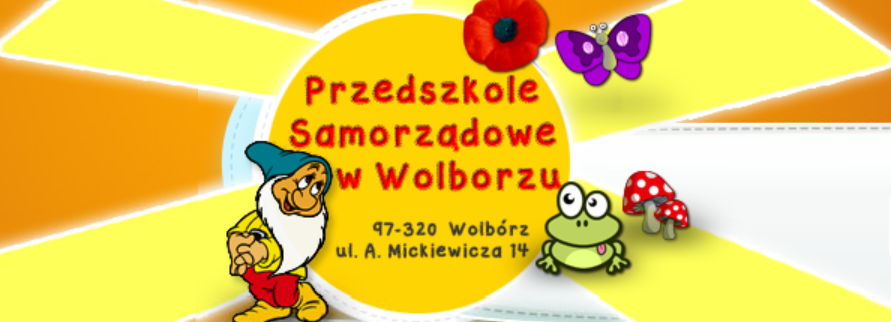 WNIOSEK O PRZYJĘCIE  DZIECKA DO PRZEDSZKOLA SAMORZADOWEGO                  W WOLBORZUna rok szkolny 2021/2022Wypełniony wniosek należy złożyć w terminie do 31 marca 2021 r.KRYTERIA PRZYJĘĆ(przy spełnionych kryteriach proszę postawić znak „x”)Oświadczam, że podane powyżej dane są zgodne ze stanem faktycznym.………………………………………………                                                                         ……………………………....………….        Podpis matki lub opiekunki prawnej                                                                                               podpis ojca lub opiekuna prawnegoInformacje ws. przetwarzania danych osobowychAdministratorem danych osobowych zawartych we wniosku oraz załącznikach do wniosku jest  Przedszkole Samorządowe w Wolborzu.Inspektorem ochrony danych w przedszkolu jest Pani Agata Wojciechowska kontakt: agadka22@tlen.plDane osobowe zawarte w niniejszym wniosku i załącznikach do wniosku będą wykorzystywane wyłącznie dla potrzeb związanych z postępowaniem rekrutacyjnym, prowadzonym na podstawie Ustaw z dnia 14 grudnia 2016 r. Prawo oświatowe (Dz. U. z 2020 r. poz.910, poz.1378).Niepodanie danych osobowych uniemożliwi rozpatrzenie wniosku, a tym samym przyjęcie dziecka do przedszkola.Dane będą przetwarzane wyłącznie przez upoważnionych przez administratora pracowników zobowiązanych do zachowania tych danych w poufności.Podane dane mogą być udostępnione tylko podmiotom uprawnionym na podstawie przepisów prawa do weryfikacji działalności Przedszkola.Wnioski będą przechowywane przez okres 1 roku.Dbamy o ochronę przetwarzanych przez nas danych, a osoba, której dane przetwarzamy ma prawo wniesienia skargi do Prezesa Urzędu Ochrony Danych Osobowych, gdy uzna, że przetwarzanie jej danych osobowych narusza przepisy ogólnego rozporządzenia o ochronie danych osobowych z dnia 27 kwietnia 2016 r. (RODO).Osoba, której dane przetwarzamy ma też prawo dostępu do swoich danych, prawo do ich sprostowania i ograniczenia przetwarzania.Oświadczenia wnioskodawcyOświadczam, pod rygorem odpowiedzialności karnej, że podane we wniosku oraz załącznikach do wniosku dane są zgodne z aktualnym stanem faktycznym.Zobowiązuje się do powiadomienia dyrektora przedszkola o zmianach zawartych we wniosku.Zapoznałam/em się z regulaminem Rekrutacji Dziecka do Przedszkola, do którego składany jest wniosek.Miejscowość, data ………………………………………………………..		 			                                                                                                                                                   ………………………………………………                                                                                ……………………………………….        Podpis matki lub opiekunki prawnej                                                                                               podpis ojca lub opiekuna prawZałącznik nr 1………………………………...............…  (imię i nazwisko składającego oświadczenie)……………………................................                 (adres zamieszkania)OŚWIADCZENIEo objęciu kandydata obowiązkiem rocznego przygotowania przedszkolnego Oświadczam, że mój syn/córka ................................................................................ur....................................................................., w roku szkolnym 2021/2022 jest objęty/ objęta obowiązkiem rocznego przygotowania przedszkolnego.Data .......................                             ......................................................................................                                                       (podpis osób składających oświadczenie)OŚWIADCZENIEJestem świadoma/y odpowiedzialności karnej za złożenie fałszywego oświadczeniaData .......................                               ...................................................................................                                                       (podpis osób składających oświadczenie)Załącznik nr 2………………………………...............…  (imię i nazwisko składającego oświadczenie)……………………................................                 (adres zamieszkania)Oświadczenieo zatrudnieniu rodziców kandydata do Przedszkola Samorządowego w WolborzuJa niżej podpisany/a uprzedzony/a o odpowiedzialności karnej wynikającej z art. 233 kodeksu karnego  za składanie fałszywych zeznań, oświadczamy, że pracuję/pracujemy, wykonuję/ wykonujemy pracę na podstawie umowy cywilnoprawnej, prowadzę/prowadzimy gospodarstwo rolne lub pozarolniczą działalność gospodarczą.OświadczenieJestem świadomy/świadoma odpowiedzialności karnej za złożenie fałszywego oświadczeniaData .......................                             ......................................................................................                                                            (podpis osób składających oświadczenie)Załącznik nr 3………………………………...............…  (imię i nazwisko składającego oświadczenie)……………………................................                 (adres zamieszkania)OŚWIADCZENIErodziców o uczęszczaniu rodzeństwa kandydata do przedszkola lub szkoły podstawowejOświadczam, że rodzeństwo mojego dziecka............................................................................Uczęszcza do przedszkola lub szkoły podstawowej ( nazwa i adres placówki)....................................................................................................................................................(imiona, nazwisko oraz daty urodzenia rodzeństwa)............................................................................................................................................................................................................................................................................................................................................................................................................................................................Data .......................                             ......................................................................................                                                       (podpis osób składających oświadczenie)OŚWIADCZENIEJestem świadoma/y odpowiedzialności karnej za złożenie fałszywego oświadczeniaData .......................                               ...................................................................................                                                       (podpis osób składających oświadczenie)Załącznik nr 4………………………………...............…  (imię i nazwisko składającego oświadczenie)……………………................................                 (adres zamieszkania)OŚWIADCZENIErodzica kandydata dotyczące deklarowanego czasu pobytu dziecka w przedszkoluJa niżej podpisana ...........................................................................................................................zamieszkała ....................................................................................................................................Ja niżej podpisany ...........................................................................................................................zamieszkały ....................................................................................................................................oświadczam, że deklarujemy………………….godziny czasu pobytu dziecka                                                                                             ……………………………………………………………../imię i nazwisko dziecka/w Przedszkolu Samorządowym w Wolborzu.Data .......................                             ......................................................................................(podpis osób składających oświadczenie)OŚWIADCZENIEJestem świadoma/y odpowiedzialności karnej za złożenie fałszywego oświadczeniaData .......................                               ...................................................................................                                                       (podpis osób składających oświadczenie)Data złożenia wniosku:Sposób dostarczenia wniosku:DANE OSOBOWE DZIECKADANE OSOBOWE DZIECKADANE OSOBOWE DZIECKADANE OSOBOWE DZIECKADANE OSOBOWE DZIECKADANE OSOBOWE DZIECKADANE OSOBOWE DZIECKADANE OSOBOWE DZIECKADANE OSOBOWE DZIECKADANE OSOBOWE DZIECKADANE OSOBOWE DZIECKADANE OSOBOWE DZIECKAPESELImię*Nazwisko*Data urodzenia*Data urodzenia*Data urodzenia*Miejsce urodzeniaADRES ZAMIESZKANIA DZIECKAADRES ZAMIESZKANIA DZIECKAADRES ZAMIESZKANIA DZIECKAADRES ZAMIESZKANIA DZIECKAADRES ZAMIESZKANIA DZIECKAADRES ZAMIESZKANIA DZIECKAADRES ZAMIESZKANIA DZIECKAADRES ZAMIESZKANIA DZIECKAADRES ZAMIESZKANIA DZIECKAADRES ZAMIESZKANIA DZIECKAADRES ZAMIESZKANIA DZIECKAADRES ZAMIESZKANIA DZIECKAWojewództwo*Powiat*Powiat*Powiat*Gmina*Miejscowość*Miejscowość*Miejscowość*UlicaDzielnica*Dzielnica*Dzielnica*Nr domu/ nr mieszkaniaKod pocztowy*Kod pocztowy*Kod pocztowy*DODATKOWE INFORMACJE O DZIECKUDODATKOWE INFORMACJE O DZIECKUDODATKOWE INFORMACJE O DZIECKUDODATKOWE INFORMACJE O DZIECKUDODATKOWE INFORMACJE O DZIECKUDODATKOWE INFORMACJE O DZIECKUDODATKOWE INFORMACJE O DZIECKUDODATKOWE INFORMACJE O DZIECKUDODATKOWE INFORMACJE O DZIECKUDODATKOWE INFORMACJE O DZIECKUDODATKOWE INFORMACJE O DZIECKUDODATKOWE INFORMACJE O DZIECKUDziecko posiada orzeczenie o potrzebie kształcenia specjalnego (należy zakreślić odpowiedź)Dziecko posiada orzeczenie o potrzebie kształcenia specjalnego (należy zakreślić odpowiedź)Dziecko posiada orzeczenie o potrzebie kształcenia specjalnego (należy zakreślić odpowiedź)Dziecko posiada orzeczenie o potrzebie kształcenia specjalnego (należy zakreślić odpowiedź)Dziecko posiada orzeczenie o potrzebie kształcenia specjalnego (należy zakreślić odpowiedź)Dziecko posiada orzeczenie o potrzebie kształcenia specjalnego (należy zakreślić odpowiedź)Dziecko posiada orzeczenie o potrzebie kształcenia specjalnego (należy zakreślić odpowiedź)Dziecko posiada orzeczenie o potrzebie kształcenia specjalnego (należy zakreślić odpowiedź)TAKTAKNIENIENr orzeczeniaNr orzeczeniaPoradnia, która podała orzeczenie o potrzebie kształcenia specjalnegoPoradnia, która podała orzeczenie o potrzebie kształcenia specjalnegoTyp orzeczenia (rodzaj niepełnosprawności)Dodatkowe informacje o dzieckuDANE OSOBOWE MATKI/OPIEKUNKI PRAWNEJDANE OSOBOWE MATKI/OPIEKUNKI PRAWNEJDANE OSOBOWE MATKI/OPIEKUNKI PRAWNEJDANE OSOBOWE MATKI/OPIEKUNKI PRAWNEJDANE OSOBOWE MATKI/OPIEKUNKI PRAWNEJDANE OSOBOWE MATKI/OPIEKUNKI PRAWNEJDANE OSOBOWE MATKI/OPIEKUNKI PRAWNEJDANE OSOBOWE MATKI/OPIEKUNKI PRAWNEJDANE OSOBOWE MATKI/OPIEKUNKI PRAWNEJDANE OSOBOWE MATKI/OPIEKUNKI PRAWNEJOpiekun(właściwe zakreślić)RodzicRodzicOpiekun prawnyNie udzieli informacjiNie udzieli informacjiNie żyjeNie żyjeNieznanyRodzic mieszka za granicąImię*Drugie imię*Drugie imię*Drugie imię*Nazwisko*ADRES ZAMIESZKANIA MATKI/OPIEKUNKI PRAWNEJADRES ZAMIESZKANIA MATKI/OPIEKUNKI PRAWNEJADRES ZAMIESZKANIA MATKI/OPIEKUNKI PRAWNEJADRES ZAMIESZKANIA MATKI/OPIEKUNKI PRAWNEJADRES ZAMIESZKANIA MATKI/OPIEKUNKI PRAWNEJADRES ZAMIESZKANIA MATKI/OPIEKUNKI PRAWNEJADRES ZAMIESZKANIA MATKI/OPIEKUNKI PRAWNEJADRES ZAMIESZKANIA MATKI/OPIEKUNKI PRAWNEJADRES ZAMIESZKANIA MATKI/OPIEKUNKI PRAWNEJADRES ZAMIESZKANIA MATKI/OPIEKUNKI PRAWNEJWojewództwo*Powiat*Powiat*Gmina*Miejscowość*Miejscowość*UlicaDzielnica*Dzielnica*Nr domu/ nr mieszkaniaKod pocztowy*Kod pocztowy*DANE KONTAKTOWE MATKI/OPIEKUNKI PRAWNEJDANE KONTAKTOWE MATKI/OPIEKUNKI PRAWNEJDANE KONTAKTOWE MATKI/OPIEKUNKI PRAWNEJDANE KONTAKTOWE MATKI/OPIEKUNKI PRAWNEJDANE KONTAKTOWE MATKI/OPIEKUNKI PRAWNEJDANE KONTAKTOWE MATKI/OPIEKUNKI PRAWNEJDANE KONTAKTOWE MATKI/OPIEKUNKI PRAWNEJDANE KONTAKTOWE MATKI/OPIEKUNKI PRAWNEJDANE KONTAKTOWE MATKI/OPIEKUNKI PRAWNEJDANE KONTAKTOWE MATKI/OPIEKUNKI PRAWNEJTelefon dom/komórka*Telefon dom/komórka*Adres e-mail**Adres e-mail**DANE OSOBOWE OJCA/OPIEKUNA PRAWNEGODANE OSOBOWE OJCA/OPIEKUNA PRAWNEGODANE OSOBOWE OJCA/OPIEKUNA PRAWNEGODANE OSOBOWE OJCA/OPIEKUNA PRAWNEGODANE OSOBOWE OJCA/OPIEKUNA PRAWNEGODANE OSOBOWE OJCA/OPIEKUNA PRAWNEGODANE OSOBOWE OJCA/OPIEKUNA PRAWNEGODANE OSOBOWE OJCA/OPIEKUNA PRAWNEGODANE OSOBOWE OJCA/OPIEKUNA PRAWNEGODANE OSOBOWE OJCA/OPIEKUNA PRAWNEGOOpiekun(właściwe zakreślić)RodzicRodzicOpiekun prawnyNie udzieli informacjiNie udzieli informacjiNie żyjeNie żyjeNieznanyRodzic mieszka za granicąImię*Drugie imię*Drugie imię*Drugie imię*Nazwisko*ADRES  ZAMIESZKANIA OJCA/OPIEKUNA PRAWNEGOADRES  ZAMIESZKANIA OJCA/OPIEKUNA PRAWNEGOADRES  ZAMIESZKANIA OJCA/OPIEKUNA PRAWNEGOADRES  ZAMIESZKANIA OJCA/OPIEKUNA PRAWNEGOADRES  ZAMIESZKANIA OJCA/OPIEKUNA PRAWNEGOADRES  ZAMIESZKANIA OJCA/OPIEKUNA PRAWNEGOADRES  ZAMIESZKANIA OJCA/OPIEKUNA PRAWNEGOADRES  ZAMIESZKANIA OJCA/OPIEKUNA PRAWNEGOADRES  ZAMIESZKANIA OJCA/OPIEKUNA PRAWNEGOADRES  ZAMIESZKANIA OJCA/OPIEKUNA PRAWNEGOWojewództwo*Powiat*Powiat*Gmina*Miejscowość*Miejscowość*UlicaDzielnica*Dzielnica*Nr domu/ nr mieszkaniaKod pocztowy*Kod pocztowy*DANE KONTAKTOWE OJCA/OPIEKUNA PRAWNEGODANE KONTAKTOWE OJCA/OPIEKUNA PRAWNEGODANE KONTAKTOWE OJCA/OPIEKUNA PRAWNEGODANE KONTAKTOWE OJCA/OPIEKUNA PRAWNEGODANE KONTAKTOWE OJCA/OPIEKUNA PRAWNEGODANE KONTAKTOWE OJCA/OPIEKUNA PRAWNEGODANE KONTAKTOWE OJCA/OPIEKUNA PRAWNEGODANE KONTAKTOWE OJCA/OPIEKUNA PRAWNEGODANE KONTAKTOWE OJCA/OPIEKUNA PRAWNEGODANE KONTAKTOWE OJCA/OPIEKUNA PRAWNEGOTelefon dom/komórka*Telefon dom/komórka*Adres e-mail**Adres e-mail**Kryteria podstawowewynikające z ustawy z dnia 14 grudnia 2016r. Prawo oświatowe (t. j. Dz. U. z 2020 r. poz.910, poz.1378).Kryteria podstawowewynikające z ustawy z dnia 14 grudnia 2016r. Prawo oświatowe (t. j. Dz. U. z 2020 r. poz.910, poz.1378).Kryteria podstawowewynikające z ustawy z dnia 14 grudnia 2016r. Prawo oświatowe (t. j. Dz. U. z 2020 r. poz.910, poz.1378).1.Wielodzietność rodziny kandydata 2.      Niepełnosprawność  kandydata 3.Niepełnosprawność jednego z rodziców kandydata  4.Niepełnosprawność obojga rodziców kandydata  5.Niepełnosprawność rodzeństwa kandydata 6. Samotne wychowywanie kandydata w rodzinie 7.Objęcie kandydata pieczą zastępcząKryteria  do drugiego etapu postępowania rekrutacyjnego – ustalane przez gminęKryteria  do drugiego etapu postępowania rekrutacyjnego – ustalane przez gminęKryteria  do drugiego etapu postępowania rekrutacyjnego – ustalane przez gminę1.Dziecko w wieku 6 lat, które jest zobowiązane do odbycia przygotowania przedszkolnego2.Rodzice dziecka ( opiekunowie prawni) pracują, wykonuję pracę na podstawie umowy cywilno – prawnej, uczą się w trybie dziennym, prowadzą gospodarstwo rolne lub pozarolniczą działalność gospodarczą.3.Rodzeństwo kandydata uczęszcza do placówki lub spełnia obowiązek szkolny4.Deklarowany pobyt dziecka powyżej 5 godzin dziennie ( wpisać ile godzin)l.pImię i nazwisko rodzicaNazwa zakładu pracy / działalności gospodarczej1.2.